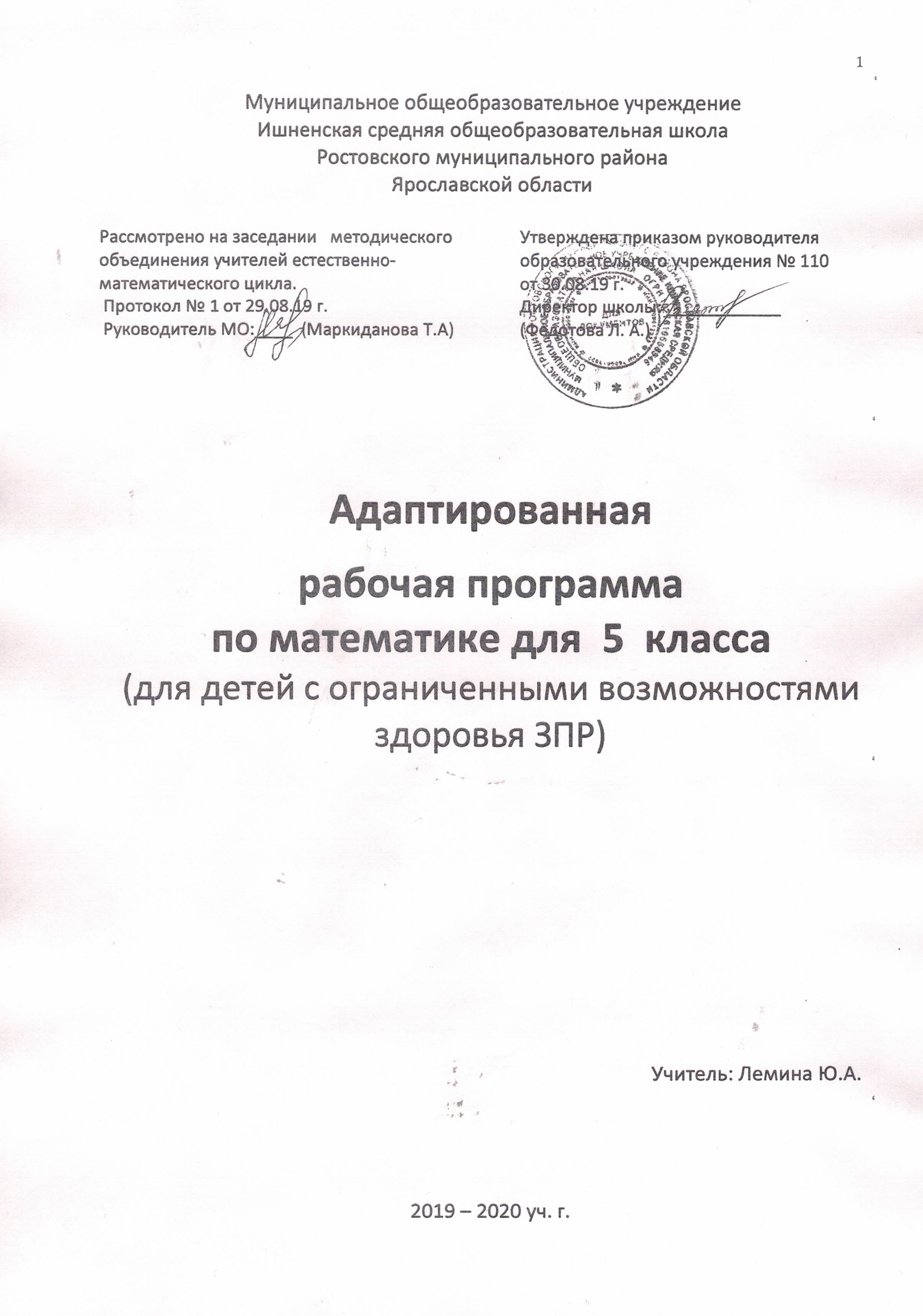 1. Пояснительная запискаРабочая программа	по математике для обучающихся с ОВЗ (ЗПР)  5 класса разработана на основе примерной программы основного	общего	образования	по	математике	с	учетом	требований федерального компонента Государственного образовательного стандарта основного общего образования по математике и с использованием рекомендаций авторской программы А. Г. Мерзляк, В. Б. Полонский, М. С. Якир и др. Математика: программы: 5-11 классы- М.: Вентана-Граф, 2018.Изучение математики на ступени основного общего образования направлено на достижение следующих целей:Овладение системой математических знаний и умений, необходимых для применения в практической деятельности, изучения смежных дисциплин, продолжения образования;Интеллектуальное развитие, формирование качеств личности, необходимых человеку для полноценной жизни в современном обществе, свойственных математической деятельности: ясность и точность мысли, критичность мышления, интуиция, логическое  мышление, элементы алгоритмической культуры, пространственных представлений, способность к преодолению трудностей;Воспитание культуры личности, отношения к математике как части общечеловеческой культуры, играющей особую роль в общественном развитии.Программа рассчитана на 170ч (5ч в неделю, 34 недели).Коррекция программы: учебный год 34 недели, поэтому изучение 1 главы «Натуральные числа» сокращено на 5ч. На 2 ч сокращена тема «Сложение и вычитание натуральных чисел», на 1 ч «Умножение и деление натуральных чисел», на 2 ч «Повторение в конце года». Из них 3 ч перешли в тему «Повторение в начале учебного года. Входной контроль» и 2 ч на ВПР и промежуточную административную контрольную работу.Учебник: А.Г. Мерзляк, В. Б. Полонский, М. С. Якир. Математика: 5 класс, М: «Вентана-Граф», 2018.СОДЕРЖАНИЕ КУРСА МАТЕМАТИКИ 5-6 КЛАССААРИФМЕТИКА Натуральные числаРяд натуральных чисел. Десятичная запись натуральных чисел. Округление натуральных чисел. Координатный луч.Сравнение натуральных чисел. Сложение и вычитание натуральных чисел. Свойства сложения.Умножение и деление натуральных чисел. Свойства умножения. Деление с остатком. Степень числа с натуральным показателем.Делители и кратные натурального числа. Наибольший общий делитель. Наименьшее общее кратное. Признаки делимости на 2, на 3, на 5, на 9, на 10.Простые и составные числа. Разложение чисел на простые множители.Решение текстовых задач арифметическими способами. ДробиОбыкновенные дроби. Основное свойство дроби. Нахождение дроби от числа. Нахождение числа по значению его дроби. Правильные и неправильные дроби. Смешанные числа.Сравнение обыкновенных дробей и смешанных чисел. Арифметические действия с обыкновенными дробями и смешанными числами.Десятичные дроби. Сравнение и округление десятичных дробей. Арифметические действия с десятичными дробями. Прикидки результатов вычислений. Представление десятичной дроби в виде обыкновенной дроби и обыкновенной в виде десятичной. Бесконечные периодические десятичные дроби. Десятичное приближение обыкновенной дроби.Отношение. Процентное отношение двух чисел. Деление числа в данном отношении. Масштаб.Пропорция. Основное свойство пропорции. Прямая и обратная пропорциональные зависимости.Проценты. Нахождение процентов от числа. Нахождение числа по его процентам.Решение текстовых задач арифметическими способами.Рациональные числаПоложительные, отрицательные числа и число нуль. Противоположные числа. Модуль числа.Целые числа. Рациональные числа. Сравнение рациональных чисел. Арифметические действия с рациональными числами. Свойства сложения и умножения рациональных чисел.Координатная прямая. Координатная плоскость.Величины. Зависимости между величинамиЕдиницы длины, площади, объёма, массы, времени, скорости.Примеры зависимостей между величинами. Представление зависимостей в виде формул. Вычисления по формулам.ЧИСЛОВЫЕ И БУКВЕННЫЕ ВЫРАЖЕНИЯ. УРАВНЕНИЯЧисловые выражения. Значение числового выражения. Порядок действий в числовых выражениях. Буквенные выражения. Раскрытие скобок. Подобные слагаемые, приведение подобных слагаемых. Формулы.Уравнения. Корень уравнения. Основные свойства уравнений. Решение текстовых задач с помощью уравнений.ЭЛЕМЕНТЫ СТАТИСТИКИ, ВЕРОЯТНОСТИ. КОМБИНАТОРНЫЕ ЗАДАЧИПредставление данных в виде таблиц, круговых и столбчатых диаграмм, графиков.Среднее арифметическое. Среднее значение величины. Случайное событие. Достоверное и невозможное события. Вероятность случайного события. Решение комбинаторных задач.ГЕОМЕТРИЧЕСКИЕ ФИГУРЫ. ИЗМЕРЕНИЯ ГЕОМЕТРИЧЕСКИХ ВЕЛИЧИНОтрезок. Построение отрезка. Длина отрезка, ломаной. Измерение длины отрезка, построение отрезка заданной длины. Периметр многоугольника. Плоскость. Прямая. Луч.Угол. Виды углов. Градусная мера угла. Измерение и построение углов с помощью транспортира. Прямоугольник. Квадрат. Треугольник. Виды треугольников. Окружность и круг. Длина окружности. Число п.Равенство фигур. Понятие и свойства площади. Площадь прямоугольника и квадрата. Площадь круга. Ось симметрии фигуры.Наглядные представления о пространственных фигурах: прямоугольный параллелепипед, куб, пирамида, цилиндр, конус, шар, сфера. Примеры развёрток многогранников, цилиндра, конуса. Понятие и свойства объёма. Объём прямоугольного параллелепипеда и куба. Взаимное расположение двух прямых. Перпендикулярные прямые. Параллельные прямые.Осевая и центральная симметрии.МАТЕМАТИКА В ИСТОРИЧЕСКОМ РАЗВИТИИРимская система счисления. Позиционные системы счисления. Обозначение цифр в Древней Руси. Старинные меры длины. Введение метра как единицы длины. Метрическая система мер в России, в Европе. История формирования математических символов. Дроби в Вавилоне, Египте, Риме, на Руси. Открытие десятичных дробей. Мир простых чисел. Золотое сечение. Число нуль. Появление отрицательных чисел.Л.Ф. Магницкий. П.Л. Чебышев. А.Н. Колмогоров.Личностные, метапредметные и предметные результаты освоения содержания курса математикиИзучение математики по данной программе способствует формированию у учащихся личностных, метапредметныхи предметных результатов обучения, соответствующих требованиям федерального государственного образовательного стандарта основного общего образования.Личностные результаты:воспитание российской гражданской идентичности: патриотизма, уважения к Отечеству, осознания вклада отечественных учёных в развитие мировой науки;ответственное отношение к учению, готовность и способность обучающихся к саморазвитию и самообразованию на основе мотивации к обучению и познанию;осознанный выбор и построение дальнейшей индивидуальной траектории образования на базе ориентировки в мире профессий и профессиональных предпочтений с учётом устойчивых познавательных интересов, а также на основе формирования уважительного отношения к труду, развитие опыта участия в социально значимом труде;умение контролировать процесс и результат учебной и математической деятельности;критичность мышления, инициатива, находчивость, активность при решении математических задач.Метапредметные результаты:1) умение самостоятельно определять цели своего обучения, ставить и формулировать для себя новые задачи в учёбе, развивать мотивы и интересы своей познавательной деятельности;2) умение соотносить свои действия с планируемыми результатами, осуществлять контроль своей деятельностив процессе достижения результата, определять способы действий в рамках предложенных условий и требований, корректировать свои действия в соответствии с изменяющейся ситуацией;3 )умение определять понятия, создавать обобщения, устанавливать аналогии, классифицировать, самостоятельно выбирать основания и критерии для классификации;4) умение устанавливать причинно-следственные связи, строить логическое рассуждение, умозаключение (индуктивное, дедуктивное и по аналогии) и делать выводы;5) развитие компетентности в области использования информационно-коммуникационных технологий;6) первоначальные представления об идеях и о методах математики как об универсальном языке науки и техники, о средстве моделирования явлений и процессов;7) умение видеть математическую задачу в контексте проблемной ситуации в других дисциплинах, в окружающей жизни;8) умение находить в различных источниках информацию, необходимую для решения математических проблем, и представлять её в понятной форме, принимать решение в условиях неполной или избыточной, точной или вероятностной информации;9) умение понимать и использовать математические средства наглядности (графики, таблицы, схемы и др.) для иллюстрации, интерпретации, аргументации;10) умение выдвигать гипотезы при решении задачи, понимать необходимость их проверки;11) понимание сущности алгоритмических предписаний и умение действовать в соответствии с предложенным алгоритмом.Предметные результаты:1) осознание значения математики для повседневной жизни человека;2) представление о математической науке как сфере математической деятельности, об этапах её развития, о её значимости для развития цивилизации;3) развитие умений работать с учебным математическим текстом (анализировать, извлекать необходимую информацию), точно и грамотно выражать свои мысли с применением математической терминологии и символики, проводить классификации, логические обоснования;4) владение базовым понятийным аппаратом по основным разделам содержания;5) практически значимые математические умения и навыки, их применение к решению математических и нематематических задач, предполагающее умения:выполнять вычисления с натуральными числами, обыкновенными и десятичными дробями, положительными и отрицательными числами;решать текстовые задачи арифметическим способом и с помощью составления и решения уравнений;изображать фигуры на плоскости;использовать геометрический язык для описания предметов окружающего мира;измерять длины отрезков, величины углов, вычислять площади и объёмы фигур;распознавать и изображать равные и симметричные фигуры;проводить несложные практические вычисления с процентами, использовать прикидку и оценку; выполнять необходимые измерения;использовать буквенную символику для записи общих утверждений, формул, выражений, уравнений;строить на координатной плоскости точки по заданным координатам, определять координаты точек;читать и использовать информацию, представленную в виде таблицы, диаграммы (столбчатой или круговой), в графическом виде;решать простейшие комбинаторные задачи перебором возможных вариантов.Планируемые результаты обучения математике в 5-6 классахАРИФМЕТИКАПо окончании изучения курса учащийся научится:понимать особенности десятичной системы счисления; использовать понятия, связанные с делимостью натуральных чисел;выражать числа в эквивалентных формах, выбирая наиболее подходящую в зависимости от конкретной ситуации;сравнивать и упорядочивать рациональные числа; выполнять вычисления с рациональными числами, сочетая устные и письменные приёмы вычислений, применять калькулятор;использовать понятия и умения, связанные с пропорциональностью величин, процентами, в ходе решения математических задач и задач из смежных предметов, выполнять несложные практические расчёты; анализировать графики зависимостей между величинами (расстояние, время; температура и т. п.).Учащийся получит возможность:познакомиться с позиционными системами счисления с основаниями, отличными от 10;углубить и развить представления о натуральных числах и свойствах делимости;научиться использовать приёмы, рационализирующие вычисления, приобрести навык контролировать вычисления, выбирая подходящий для ситуации способ.ЧИСЛОВЫЕ И БУКВЕННЫЕ ВЫРАЖЕНИЯ. УРАВНЕНИЯПо окончании изучения курса учащийся научится:выполнять операции с числовыми выражениями; выполнять преобразования буквенных выражений (раскрытие скобок, приведение подобных слагаемых), решать линейные уравнения, решать текстовые задачи алгебраическим методом.Учащийся получит возможность:развить представления о буквенных выражениях и их преобразованиях;овладеть специальными приёмами решения уравнений, применять аппарат уравнений для решения как текстовых, так и практических задач.ГЕОМЕТРИЧЕСКИЕ ФИГУРЫ. ИЗМЕРЕНИЕ ГЕОМЕТРИЧЕСКИХ ВЕЛИЧИНПо окончании изучения курса учащийся научится:распознавать на чертежах, рисунках, моделях и в окружающем мире плоские и пространственные геометрические фигуры и их элементы; строить углы, определять их градусную меру; распознавать и изображать развёртки куба, прямоугольного параллелепипеда, правильной пирамиды, цилиндра и конуса;определять по линейным размерам развёртки фигуры линейные размеры самой фигуры и наоборот; вычислять объём прямоугольного параллелепипеда и куба.Учащийся получит возможность:научиться вычислять объём пространственных геометрических фигур, составленных из прямоугольных параллелепипедов;углубить и развить представления о пространственных геометрических фигурах;научиться применять понятие развёртки для выполнения практических расчётов.ЭЛЕМЕНТЫ СТАТИСТИКИ, ВЕРОЯТНОСТИ. КОМБИНАТОРНЫЕ ЗАДАЧИПо окончании изучения курса учащийся научится:использовать простейшие способы представления и анализа статистических данных;решать комбинаторные задачи на нахождение количества объектов или комбинаций.Учащийся получит возможность:приобрести первоначальный опыт организации сбора данных при проведении опроса общественного мнения, осуществлять их анализ, представлять результаты опроса в виде таблицы, диаграммы;научиться некоторым специальным приёмам решения комбинаторных задач.Количество часов по разделам:Календарно- тематическое  планирование(5 ч в неделю, 170 ч за 34 недели)№Раздел Количество часов по программеКонтрольные работы1Повторение материала 4 класса3Входная к/р2Натуральные числа15№1 3Сложение и вычитание натуральных чисел31№2 и №3 4Умножение и деление натуральных чисел36№4 и № 5 5Обыкновенные дроби18№6 6Десятичные дроби48№7, № 8, № 9 7Повторение материала 5 класса17итоговая к/р8ВПР, промежуточный контроль-2итого170 ч13 к/р№п/пТемаДата  проведения  Дата  проведения  д/з№п/пТемапо  планупо  фактуд/з1ПОВТОРЕНИЕАрифметические действия с числами и величинами.03.092Повторение  изученного  в  4 классе. Решение задач на движение. Периметр и площадь прямоугольника.04.093Дифференцированная входная контрольная работа05.09НАТУРАЛЬНЫЕ ЧИСЛАНАТУРАЛЬНЫЕ ЧИСЛА1506.09-26.094Анализ контрольной работы. Ряд натуральных чисел. Из истории развития понятия числа5Цифры. Десятичная  запись  натуральных  чисел.6Натуральные числа и нуль. Чтение и запись  натуральных чисел. «Числа-великаны»7Классы и разряды. Сумма разрядных слагаемых. Числа разных народов. Римские числа8Отрезок.  Длина  отрезка.9Ломаная 10Плоскость. Прямая. Луч11Изображение плоскости, прямой, луча. Их взаимное расположение.  12Решение арифметических и геометрических задач. Метрическая система мер13Шкала. Координатный луч14Шкала. Координатный  луч. Координата точки15Сравнение натуральных чисел.  16Сравнение  натуральных  чисел. Двойные неравенства17Подготовка  к  контрольной  работе..18Дифференцированная контрольная  работа № 1 по  теме «Натуральные  числа».26.09СЛОЖЕНИЕ И ВЫЧИТАНИЕ НАТУРАЛЬНЫХ ЧИСЕЛСЛОЖЕНИЕ И ВЫЧИТАНИЕ НАТУРАЛЬНЫХ ЧИСЕЛ3127.09-18.1119Работа  над  ошибками. Сложение натуральных чисел. 20Свойства  сложения.21Сложение  натуральных  чисел. Свойства  сложения.22Решение задач со сложением  натуральных  чисел.23Вычитание натуральных чисел24Свойство  вычитания .25Свойство  вычитания суммы  из числа  и  числа  из  суммы.26Решение задач с вычитанием.27Числовые и буквенные выражения. Понятие: «математический язык»28Формулы. Формула  пути.29Составление  выражений  к  задачам.30Подготовка  к  контрольной  работе.31Дифференцированная контрольная работа № 2 по  теме « Сложение  и  вычитание  натуральных  чисел».15.1032Работа  над  ошибками. Уравнение. Решение  уравнений.33Уравнение  со  скобками  и  их  решение.34Решение задач  с  помощью  уравнений.35Угол. Обозначение углов36Биссектриса  угла.37Виды углов. 38Виды  углов. Решение логических задач39Измерение  углов. Транспортир.40Решение  задач  по  теме  «Углы».41Многоугольники. Равные фигуры42Многоугольники.  Решение логических задач43Треугольник. Виды  треугольников.44Решение  задач  по  теме «Треугольник»45Прямоугольник.
46Ось  симметрии  фигуры.47Решение  задач  по  теме «Прямоугольник»48Обобщение материала по теме: «Углы.  Многоугольники».49Дифференцированная контрольная работа № 3 по  теме «Углы.  Многоугольники».18.11УМНОЖЕНИЕ И ДЕЛЕНИЕ НАТУРАЛЬНЫХ ЧИСЕЛУМНОЖЕНИЕ И ДЕЛЕНИЕ НАТУРАЛЬНЫХ ЧИСЕЛ3619.11-21.0150Работа  над  ошибками. Умножение. Свойства  умножения.51Переместительное  свойство  умножения.52Решение  задач  по  теме  «Умножение».53Нахождение значений буквенных выражений с применением умножения54Сочетательное свойство умножения. 55Распределительное  свойство  умножения.56Применение  свойств  умножения.57Рациональные способы умножения58Деление  и  его  свойства.59Свойства  деления.60Решение  уравнений  на  деление.61Решение  задач  с  помощью  уравнений.62Решение  задач  на движение с  помощью  уравнений.63Деление  чисел с нулями. Порядок действий в примерах64Деление с остатком65Нахождение  делимого  при  делении  с  остатком.  Деление  с  остатком.66Степень числа67Квадрат  и  куб  числа.68Обобщение материала по теме:«Умножение  и  деление  натуральных  чисел».69Дифференцированная контрольная работа № 4 по  теме «Умножение  и  деление  натуральных  чисел».14.1270Работа  над  ошибками. Площади  фигур.71Площадь  прямоугольника.72Единицы  измерения  площадей. Перевод  единиц.73Решение  задач по  теме  «Площадь»74Прямоугольный параллелепипед. 75Пирамида. Развёртка  пирамиды.76Площадь  поверхности  прямоугольного  параллелепипеда.77Объём прямоугольного параллелепипеда78Единицы  измерения  объёмов. Перевод  единиц. Нахождение объёма  прямоугольного  параллелепипеда.79Развёртка  прямоугольного  параллелепипеда.80Решение  задач  по  теме  «Объем  прямоугольного  параллелепипеда»81Комбинаторные задачи.82Комбинаторные  задачи.  Метод  перебора.83Комбинаторные  задачи. Дерево  вариантов.84Решение  комбинаторных  задач.  Обобщение материала по теме: «Площади  и  объёмы»85Дифференцированная контрольная работа № 5 по  теме «Площади  и  объёмы»21.01ОБЫКНОВЕННЫЕ ДРОБИОБЫКНОВЕННЫЕ ДРОБИ1822.01-14.0286Работа  над  ошибками.Обыкновенные  дроби.87Нахождение  дроби  от  числа..88Нахождение  числа  по  значению  дроби.89Решение  задач по  теме «Обыкновенные  дроби».90Правильные и неправильные дроби. 91Сравнение  дробей.92Задания на сравнение дробей, содержащих неизвестное число93Сложение  дробей с одинаковыми знаменателями94Вычитание  дробей с  одинаковыми  знаменателями.95Дроби и деление натуральных чисел96Смешанные числа97Выделение  целой  части  из  неправильной  дроби.98Преобразование  смешанного  числа  в  неправильную  дробь.99Сложение  смешанных  чисел..100Вычитание  смешанных  чисел.101Действия  со  смешанными  числами.102Обобщение материала по теме: «Обыкновенные  дроби».103Дифференцированная контрольная работа № 6  по  теме «Обыкновенные  дроби».14.02ДЕСЯТИЧНЫЕ ДРОБИДЕСЯТИЧНЫЕ ДРОБИ4817.02-30.04104Работа  над  ошибками. Десятичные  дроби. Открытие десятичных дробей105Запись и чтение десятичных дробей.. Выражение именованных чисел десятичными дробями106Запись  смешанного  числа  десятичной  дробью.107Перевод  десятичной  дроби  в  обыкновенную.108Сравнениедесятичных дробей109Сравнение именованных чисел, выраженных десятичными дробями 110Десятичные дроби на координатном луче 111Округление десятичных дробей112Округление  натуральных чисел.113Округление  чисел.  Прикидки. Округление именованных чисел114Сложение  десятичных дробей115Вычитание  десятичных  дробей.116Сложение  и  вычитание  десятичных  дробей и именованных чисел117Решение  задач  на движение по течению.118Обобщение материала по теме: «Сложение  и  вычитание  десятичных  дробей».119Дифференцированная контрольная работа № 7 по  теме «Сложение  и  вычитание  десятичных  дробей».07.03120Работа  над  ошибками. Умножение десятичных дробей121Умножение  десятичной  дроби  на 10,100,1000 и т.д.122Умножение  десятичной  дроби  на  0,1;0,01;0,001  и  т.д.123Умножение  десятичных  дробей.124Нахождение буквенных выражений с умножением десятичных дробей125Решение  задач  по  теме «Умножение  десятичных  дробей».126Решение  задач  на движение с умножением  десятичных  дробей127Делениедесятичных дробей на натуральное число128Деление  десятичной  дроби  на  10,100, 1000  и т.д.129Деление  десятичной  дроби  на  0,1;0,01; 0,001  и  т. д.130Деление  на десятичную  дробь.131Нахождение буквенных выражений с делением  десятичных дробей132Решение  задач  по  теме  «Деление  десятичных  дробей».133Обобщение материала по теме:«Умножение  и  деление  десятичных  дробей».134Дифференцированная контрольная  работа № 8 по  теме «Умножение  и  деление  десятичных  дробей».05.04135Работа  над  ошибками. Повторение. Обыкновенные  дроби. Среднее арифметическое. 136Повторение «Обыкновенные  дроби». Среднее  значение  величины.137Повторение. Сложение десятичных  дробей. Средняя  скорость  движения.138Повторение. Вычитание  десятичных  дробей. Понятие  процента.139Перевод  десятичной  дроби  в  проценты  и  наоборот..140Повторение. Округление десятичных  дробей. Нахождение  процентов  от  числа.141Повторение. Умножение десятичных  дробей. Решение  задач  на  проценты.142Повторение. Деление десятичных  дробей. Нахождение числа по его процентам143Нахождение  числа по его процентам.144Повторение. Десятичные дроби. Решение  задач  на  проценты.145Повторение. Формулы. Решение  задач  на  проценты.146Повторение. Свойства сложения. Решение  задач  на  проценты.147Проценты. Подготовка  к  контрольной  работе.148Дифференцированная контрольная работа № 9 по  теме «Проценты»25.04149Работа  над  ошибками. Дружим  с  компьютером.150Решение  задач  с  помощью  графического  редактора.151Решение  задач  с  помощью  графического   редактора.30.04152ВПРапрельПОВТОРЕНИЕ
1706.05 – 30.05153 Обыкновенные  дробиДействия  с  обыкновенными  дробями. 154Смешанные  числа.155Решение  задач  на  дроби.156 Действия  с  десятичными  дробями.157 Степень  числа.  Квадрат  и  куб  числа.158 Углы.  Виды  углов. Измерение  углов.159 Треугольник  и  прямоугольник.160Площадь  прямоугольника.Объём  прямоугольного  параллелепипеда. 161Проценты.  Решение  задач.162Решение  задач  на  проценты.163Решение  уравнений.164Округление  десятичных  дробей.165Среднее  арифметическое.166Итоговое  повторение. Обобщающий  урок.167Дифференцированная итоговая контрольная работа168Анализ контрольной работы. Работа над ошибками169Математические игры170Итоговый урокИтого 170